 研 讨 会 回 执 函为了更好的沟通及参与现场活动，请携带您的名片入场，谢谢！参会报名方式：请完整填写报名表格并E-mail到指定的邮箱，我们会有专人通知您具体安排。因研讨会席位有限，建议您尽早确认是否需要参与，以便我们为您预留座位，恭候您的光临。以上研讨会如有任何变化，HCT将会提前另行通知，并保留最终解释权。HCT参会报名联络人：陈小姐 联系电话：0755-89567725         E-mail: service@hct-test.com     手机联系：NULL交通路线： 地铁龙城广场站C出入口下，从龙城广场地铁站(公交站)乘坐 329路 (坐3站)、 380(380A)路(节假日不停靠海滨浴场站) (坐3站)、 818路 (坐3站)、 B746路 (坐3站)、 365路 (坐3站)、 818路大站快车 (坐3站)到龙岗交通运输局站下。走约260米到珠江皇冠假日酒店。2、自驾车宝安方向行车路线指引：盐田方向：盐排高速转博深高速接北通道；宝安方向：机荷高速接北通道；罗湖方向：丹平快速转水官高速接北通道；南山/福田方向：南坪快速转机荷高速接北通道；坪山新区方向：走深惠高速，至珠江皇冠假日酒店。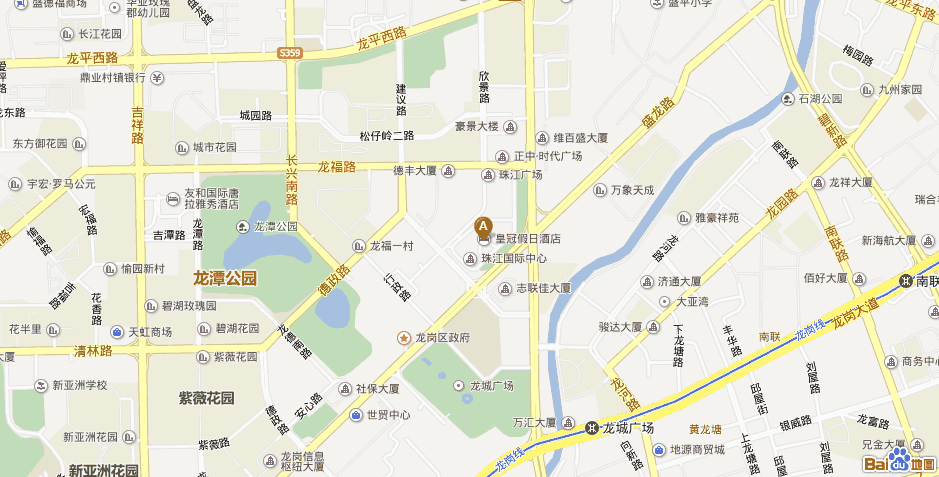 ★公司名称NO.★嘉宾姓名★职 务★手 机★E-MAIL123